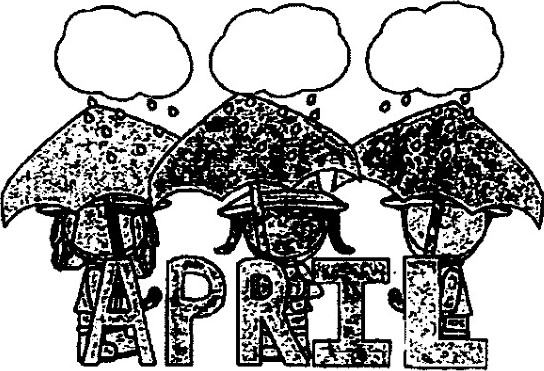 OFCFCA STATE MEETINGAPRIL 26, 2019MINUTESMs. Pegues (Montgomery) called the meeting to order at 10:00 and welcomed everyone. There were no changes to the agenda. Minutes from the February 2019 meeting were reviewed. Ms. Tolbert (Wood) made a motion to accept the minutes as presented. Ms. Davis (Washington) seconded, and the motion passed without exception.Ms. Amy Swanson, from United Health Care (UHC), presented information about managed care in Ohio and about UHC. Information about the principles that UHC follows in their efforts to improve health care for children and families was distributed. Topics covered, in Ms. Swanson's presentation, included services provided and services beyond those provided by Medicaid. For example, although specific managed care providers differ in the details, all provide some transportation, vision, and dental services. Ms. Swanson encouraged coordinators/directors to see managed care as a tool. She asked that we remind clients to renew their managed care enrollments and that we help both clients and local providers connect with managed care providers serving their communities. Ms. Swanson said she would send out contact information for all Ohio managed care providers as well as additional information about respite services. There was a brief question and answer period.Ms. Lakeisha Hilton, the Deputy Director of the Office of Families and Children, provided information about the Family First Prevention Services Act (FFPSA). FFPSA was passed last February. Ms. Hilton provided an overview and some background information. Written information was distributed. FFPSA has two components: prevention and qualified residential treatment programs. Ms. Hilton discussed both components in some detail. She also reviewed Ohio's FFPSA Leadership Committee. She presented information about the committee's structure, goals, meetings, representation, and activity. There was a brief question and answer period.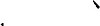 Mr. Hibbs provided a state update. Governor DeWine has appointed Sarah LaTourette (formerly Ohio House Representative) as the new Executive Director of OFCF. Mr. Hibbs will be transitioning out of the office in the coming weeks. His last official day of work be May 6. Mr. Hibbs reported that he will be working with Ms. LaTourette to ensure a smooth transition. The office is working on the reallocation requests for additional FCSS funding. Mr. Hibbs noted that, at this time, there is level funding for FCSS over the next biennium. DODD has posted the SFY 2020 Early Intervention Grant Agreements on their website. The agreements need to be signed and returned by June 7. Budgets, Program Narrative, and Budget Justification are due June 21. Regarding the state budget, some cuts are expected due to spending caps, but it is not known where those cuts will be. ODE's Community Connector Grant has been zeroed out. Language regarding the mandated membership of DYS is being changed so it will be possible for DYS to designate a representative to sit on the local FCFCs. Several counties, in northeast Ohio, may be involved in a new federal grant that OCTF may be applying for.1Ms. Benner (Morrow) presented the fiscal report. To date, this year, payments have been made to Sue Giga ($1,862.50) and Advocates for Ohio's Future ($ 1,000). Revenues include 2 association dues payments and 3 payments for the 2018 annual meeting. Cash on hand is $26,844 .09. Ms. Benner has recently sent out information about why it is important to join the association and the importance of FCFCs.Ms. Giga (OFCF) distributed a flyer about services she could provide to counties if county funds are available.Ms. Denman (Wyandot) announced that several counties in her area are applying for a Strong Families Safe Communities grant. The grant's focus is on parent & youth peer support.There was no report from the State & Local Relationship Committee.Ms. Crew (Clark) provided the Professional Development Committee's report. A phone meeting was held on April 12. There was group consensus that there should be a time set aside at each state association meeting during which counties could share something that is working well in their county. A survey will be sent out soon to get some topics. The group will be following up on mentor-mentee relationships to see how it is going with these matches. Ideas that the group will be developing further include grant writing, increasing engagement, and collecting/using data. There was also a discussion about developing a training calendar that could be posted on the association website.Ms. Pegues provided the Annual Meeting Planning Committee's report. Dates for the 2019 meeting have been tentatively set: October 21 & 22. The group decided the best locations were to hold sessions at the OCCRRA Building (on Airport Drive) and to reserve rooms at the near-by Embassy Suites. Costs and convenience were both factors in deciding on locations. The meeting theme will be, "Year of the Parent". The association will waive registration for one parent representative from each county. Several agenda items are being discussed. The committee will be totaling the expected conference cost before setting the registration cost. Ms. Matusik (OFCF) suggested the committee consider having vendors who would be charged a fee and would be able to distribute material about their group at the meeting.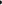 Ms. Davis reported that a gift card had been sent to Carolyn Vesley to thank her for maintaining the association's list serve. She thanked the individuals who contributed to the cost of the card.Ms. Homer (OFCF) shared that Planet Fitness will allow youth ages 15-18 to use their facilities for free during the summer. There being no additional business, the meeting adjourned,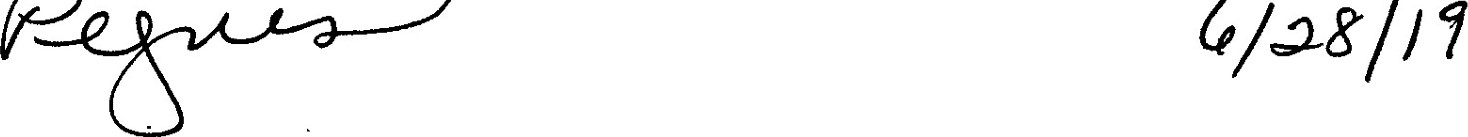 2NEXT OFCFCA EXECUTIVE COMMITTEE MEETING: MAY 1 7, 2019 (10:00 A.M.)LOCATION: 2760 AIRPORT DRIVE, COLUMBUS OHIO 43219NEXT ASSOCIATION MEETING: JUNE 28, 2019 (10:00 A.M.)LOCATION: 1907 LEONARD AVENUE (SUITE 150) COLUMBUS OHIO 432193Respectfully submitted: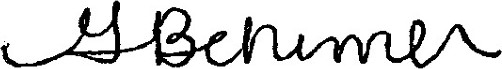 Respectfully submitted:DATE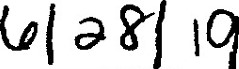 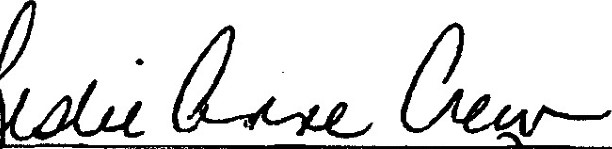 DATE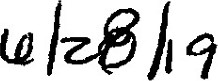 